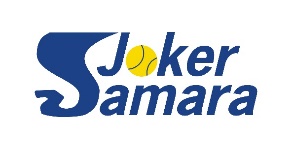 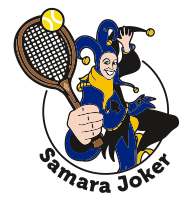 Положение о проведении IХ турнира «SAMARAJOKERCUP2022»Организатор турнира-Президент SAMARA JOKER Участники турнира- Теннисисты-любители, являющиеся членами SAMARAJOKERTOURРегламент турнира- Предварительный этап: групповой турнирвгруппах за выход в плей-офф. Состав групп формируется жеребьевкой. Формат матчей – два сета до 4 выигранных геймовс розыгрышем решающего очка при втором счете «ровно». При счете 4:4 играется тайбрейк до 7. При 1:1 по сетам тайбрейк до 7.- Плей-офф основного турнира с розыгрышем мест с 1 по 4. Формат матчей – два сета до 6-ти выигранных геймов с розыгрышем решающего очкапри втором счете «ровно» и с розыгрышем решающего гейма по системе «супер тайбрейк» до 10 выигранных очков.- Плей-офф турниров с розыгрышем мест с 5 по 8 и с 9 по 16. Формат матчей – два сета до 4 выигранных геймов с розыгрышем решающего очка при втором счете «ровно» и с розыгрышем решающего гейма по системе «супер тайбрейк» до 10 выигранных очков. Формула турниров – плей-офф навылет.- Плей-офф утешительного турнира навылет. Формат матчей – один сет до 6 выигранных геймов с розыгрышем решающего очка при втором счете «ровно».- Мячи турнира –WILSONUSOPEN- 08-09.10 будет организован буфет на территории центраМесто проведения- Теннисный центр «Самара-Ланд», ул.Демократическая,45АСроки проведения- 07.10 18:00 – 24:00, 08.10 09:00 – 21:00, 09.10 09:00 – 15:00- Жеребьевка турнира 6 октября в 13-00 на территории «Самара-Ланд»- Открытие турнира 8 октября в 11-00. Общее фотографированиеРегистрация участников- Внесением регистрационного взноса 3000 руб. директору турнира.- Срок регистрации – до 5 октября 18-00- При снятии с турнира после жеребьевки взнос не возвращается. - Номер карты СБ для внесения взноса 2202 2023 3486 8076Награждение - Победитель и призеры награждаются медалями и призами - Игроки, занявшие 4-10 места, а также победитель и финалист утешительного турнира награждаются призами- После награждения – банкет в бане, начало в 16:00Директортурнира: Ревякин Олег, Президент SAMARAJOKERTOUR, тел 8987-988-7311